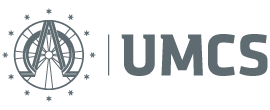 APPLICATION FORM FOR PARTICIPATION IN THE ACADEMIC CONFERENCE"Crisis as a Philosophical Concept and Category"November 22-23, 2021Maria Curie-Skłodowska University in Lublin, Institute of PhilosophyInternational academic online conference (Zoom)1. Name and surname:2. Title and academic rank:3. Name of the institution (University, Faculty, Institute/Department):4. Title of the speech:5. Abstract (max 300 words):6. Correspondence address:7. Contact:e-mail adress:phone number:The completed form should be sent to the following e-mail address: tomasz.stefaniuk@mail.umcs.pl